Name: _________________________               Date: ___________ Complex or Simple Sentence Worksheet A complex sentence has an independent clause and a dependent clause.   An independent clause is a complete sentence that can stand on its own. A dependent clause is not a complete sentence for it cannot stand on its own.  Dependent clauses start with subordinating conjunctions such as: after, so, because, since, although, even though, before, unless, whenever etc… 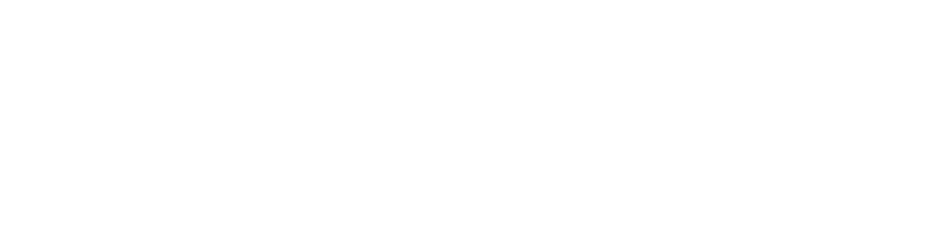 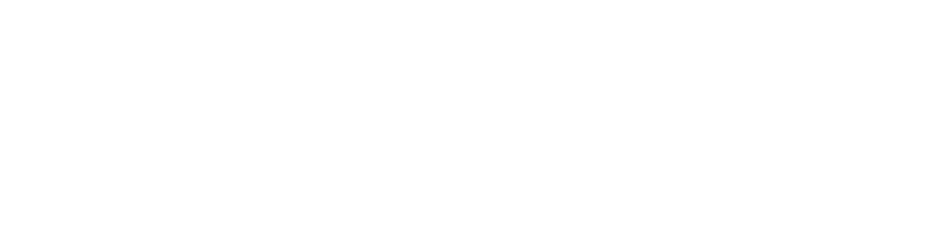 Directions: Read each sentence below. Identify each as a complex or simple sentence. Example A: Because he played well, the boy is happy. Answer: complex sentence I love to read. ___________________________ We ran home and ate dinner. ___________________________ After the movie, we all went out for pizza. ___________________________ Unless he shows, we have to close up the shop. __________________________ Let’s all take a walk after dinner. ___________________________ Once I finished lunch, I saw the surprise. ___________________________ She had a fun birthday party. ___________________________ Wherever they are, it is far from here. ___________________________ As I arrived, they all go out of the car. ___________________________ We didn’t hear the sound. ___________________________ 